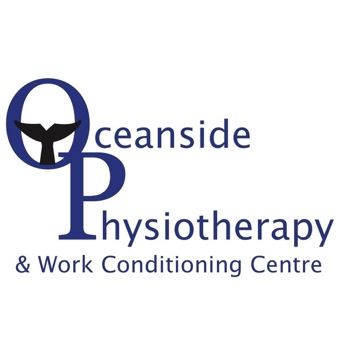 Licensed PhysiotherapistCompany: Oceanside Physiotherapy & Work Conditioning CentreLocation: Parksville BC, CanadaOceanside Physiotherapy & Work Conditioning Centre is located in Parksville, on the beautiful West Coast of Vancouver Island. Our clinic has been well established for 25 years and continues to grow. We pride ourselves on our family-like culture and atmosphere.Key Responsibilites:Meeting with patients to assess what their physical challenges are and deciding on suitable treatment programsMonitoring the progress of patients and adjusting or changing treatments as neededLiaising with other healthcare professionals, such as Occupational Therapists and General Practitioners and referring patients as neededInvolving the families and caregivers of patients in their treatment programmes and the delivery of careUpdating and maintaining accurate patient case notes and reportsStaying up to date regarding new physiotherapy technologies and techniquesInitiating and participating in evidence-based projects to improve the quality of patient careComplying with government physiotherapy regulationsBenefits:Career advancement opportunitiesAnnual education allowanceHealthcare and dental benefitsGuaranteed income to help build caseload Competitve / increased compensation for IMS/Manipulative therapy/Pelvic Floor/Vestibular RehabFull-time or part-time positions availableInterested in being part of our team?If you like to have fun while you work while providing professional, quality care, join our team today.Please submit your resume to jmartinphysio@shaw.caWe thank all candidates for their interest in this position; however, only those selected for further consideration will be contacted.